LINDEN HIGH SCHOOL
GIRLS VARSITY SOFTBALLLinden High School Varsity Softball falls to Owosso High School 4-1Thursday, May 17, 2018
4:00 PM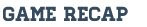 Even though the Linden Eagles Varsity collected seven hits to Owosso's six, they still fell 4-1 on Thursday. Maegan Jodway led the Owosso to victory on the rubber. She allowed seven hits and one run over seven innings, striking out ten and walking one. 
Jordyn Hobson took the loss for Linden Eagles Varsity. She allowed six hits and four runs over seven innings, striking out four and walking one. Linden racked up seven hits and Lauren Buerkel and Sydney Palmquist each had multiple hits for Linden Eagles Varsity. Both Palmquist and Buerkel managed two hits to lead the team. 
Owosso racked up six hits in the game. Ashley Abrams and Mallory Irelan all had multiple hits for Owosso. Owosso didn't commit a single error in the field. Rose Alman had ten chances in the field, the most on the team.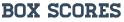 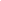 LINDEN HIGH SCHOOL
GIRLS VARSITY SOFTBALLLinden High School Varsity Softball beat Owosso High School 10-8Thursday, May 17, 2018
5:30 PMOn Senior Day Linden defeated Owosso 10-8 in game two to gain a split of the doubleheader. Linden busted open for 10 runs in the 2nd inning after getting down 6-0! The Eagles scored on a single by Ashley Bertschy, a single by Lauren Buerkel, a single by Ellie Klocek, a single by Jillian Widner, a single by Jordyn Hobson, a single by Sydney Palmquist, and a double by Heather Crampton in the second inning. Both pitching staffs had their hands full, frequently dealing with runners on base. Linden collected 15 hits and Owosso had 19. Linden pulled away for good with the ten runs in the second inning. In the second Avery Koan was struck by a pitch, driving in a run, Bertschy singled on a 0-1 count, scoring one run, Buerkel singled on the first pitch of the at bat, scoring one run, Klocek singled on the first pitch of the at bat, scoring one run, Widner singled on a 2-0 count, scoring one run, Hobson singled on the first pitch of the at bat, scoring two runs, Palmquist singled on the first pitch of the at bat, scoring two runs, and Crampton doubled on a 1-0 count, scoring one run. Megan Oda was the winning pitcher for Linden as she went four innings, allowing seven runs on 14 hits, striking out four and walking one. Jillian Wright threw three innings in relief out of the bullpen. Wright recorded the last nine outs to earn the save for. Maegan Jodway took the loss for Owosso. She surrendered ten runs on 15 hits over six innings, striking out three and walking one. The Eagles racked up 15 hits in the game. Palmquist, Hobson, Crampton, and Buerkel each racked up multiple hits for Linden Eagles Varsity. Hobson and Palmquist (aka "The Gator") each managed three hits to lead Linden Eagles Varsity. "The Gator" in her last home doubleheader went 5 for 6 vs Jodway who is a returning honorable mention All-Stater to really lead the Eagles. Owosso tallied 19 hits on the day. Mallory Irelan, Kat Kincaid, Ashley Abrams, Grace Miller, Tabitha Elliott, Jenna Grubb, and Brooke Hemker all managed multiple hits for Owosso. The seven seniors, Bertschy, Palmquist, Oda, Crampton, Deanna Jenkinson, Lizzie Rakowksi and Kaitlin Dunn have all meant a lot to the success of the Program. The Eagles right now stand at 23-9 overall and alone in second place in the tough Flint Metro League at 10-4. This is the 3rd year in a row of 23 or more wins and placing in the top half of the Metro League. The Eagles next travel to Fenton on Monday, then to Ogemaw for their annual tournament and then to a pre-district meeting with Goodrich. Stay tuned!!!!